НАКАЗПО ГАННІВСЬКІЙ ЗАГАЛЬНООСВІТНІЙ ШКОЛІ І-ІІІ СТУПЕНІВПЕТРІВСЬКОЇ РАЙОННОЇ РАДИ КІРОВОГРАДСЬКОЇ ОБЛАСТІвід 29 квітня 2020 року                                                                                               № 57с. ГаннівкаПро прийом дітей до 1-х класів у 2020/2021 навчальному роціНа виконання наказу завідувача сектору освіти райдержадміністрації від 29 квітня 2020 року № 72 «Про прийом дітей до 1-х класів закладів загальної середньої освіти району у 2020/2021 навчальному році» НАКАЗУЮ:1. Заступнику директора з навчально-виховної роботи Ганнівської загальноосвітньої школи І-ІІІ ступенів ГРИШАЄВІЙ О.В., заступнику завідувача з навчально-виховної роботи Володимирівської загальноосвітньої школи І-ІІ ступенів, філії Ганнівської загальноосвітньої школи І-ІІІ ступенів ПОГОРЄЛІЙ Т.М., заступнику завідувача з навчально-виховної роботи Іскрівської загальноосвітньої школи І-ІІІ ступенів, філії Ганнівської загальноосвітньої школи І-ІІІ ступенів БОНДАРЄВІЙ Н.П.:1) створити умови для зарахування дітей до 1-х класів 2020/2021 навчального року та безперешкодного доступу до закладів загальної середньої освіти, в яких відкриватимуться інклюзивні класи;2) розпочати із 30 квітня 2020 року по 31 травня 2020 року дистанційний прийом документів для зарахування дітей до 1-х класів закладів загальної середньої освіти району, із послідуючим документальним підтвердженням після закінчення карантину, відповідно до Порядку зарахування, відрахування та переведення учнів до державних та комунальних закладів освіти для здобуття повної загальної середньої освіти, затвердженого наказом Міністерства освіти і науки України від 16 квітня 2018 року № 367;3) після завершення карантину забезпечити у місячний термін прийом та підтвердження документів для зарахування дітей до 1-х класів;4) провести широке інформування громадськості та батьків майбутніх першокласників про:- порядок прийому дітей до 1-х класів, в тому числі дистанційно;- територію обслуговування, що закріплена за закладом загальної середньої освіти;- прогнозовану кількість перших класів;5) розмістити інформацію зазначену у підпункті 4 даного наказу на веб-сайті та інформаційному стенді закладу загальної середньої освіти;6) зарахувати всіх учнів до перших класів не пізніше місячного терміну після закінчення карантину, якщо кількість поданих заяв не перевищує загальну кількість місць у перших класах;7) надати інформацію до сектору освіти Петрівської районної державної адміністрації про кількість дітей, які зараховані до 1-х класів 2020/2021 навчального року.2. Контроль за виконанням даного наказу покласти на заступника директора з навчально-виховної роботи Ганнівської загальноосвітньої школи І-ІІІ ступенів ЩУРИК О.О., завідувача Володимирівської загальноосвітньої школи І-ІІ ступенів, філії Ганнівської загальноосвітньої школи І-ІІІ ступенів МІЩЕНКО М. І., на завідувача Іскрівської загальноосвітньої школи І-ІІІ ступенів, філії Ганнівської загальноосвітньої школи І-ІІІ ступенів ЯНИШИНА В.М. Директор школи                                                                                          О.КанівецьЗ наказом ознайомлені:                                                                          О.ЩурикО.ГришаєваВ.ЯнишинМ.МіщенкоН.БондарєваТ.Погорєла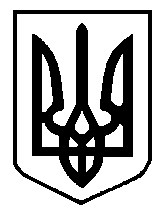 